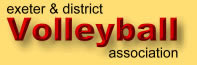 Minutes of:	Annual General Meeting		Held on:	11th June 2015	At:		20:30at Coaver Club	Present:Name:Apologies:Name:ChairArthur MosleySecretaryBen FairweatherTreasurerFixtures SecretaryRachel SwindellOfficials SecretaryJunior DevelopmentBeach DirectorQuartermasterDave ReecePress & PublicityN/ABirdmenStorm ExcollBen FairweatherExeter UniversityKirton VCNick MayePlymouth MayflowerTaunton VCElliot LipscombeTorexe VCNikki Batho, Nicky Fleming, Damian Leigh, Flo ErmejeWanderers VCRichard MerrifieldItem #Item detailsAction bywhomBy when01Welcome:The Secretary opened the meeting and welcomed the delegates02Apologies:
Arthur Mosley & Rachel Swindell03Minutes of previous AGM:Not available (lost during a house move, sorry!)04Matters arising:None05Officers’ Annual Reports:Chair – Distributed to members.
AM is not currently in the area, due to family commitments, so is stepping down.  He would be willing to resume as Chair at a later date.Secretary – No report.
Stepping down, due to numerous other volleyball commitments.Treasurer – Financial summary distributed to members.
We end the season in a strong financial position, but there are still some fines outstanding (Exeter Uni).Fixtures Secretary – Distributed to members.
Stepping down, after many years of hard work for the committee.  RS is willing to offer guidance to the next Fixtures Secretary.Officials Secretary – No report. Junior Development Officer – No report.Quartermaster – Report distributed to members.Beach Director – Report distributed to members.Other – None06Election of Officers:Chair Dave Reece (temporary, until September/October) – seconded by NBSecretary 
Nick Maye – proposed by DR, seconded by NBTreasurer
Cat Snell – proposed by NB, seconded by DRFixtures Secretary
Proposal to split this into 2 roles, one for each division, and leave ladies/junior events to others.
Richard Merrifield (or someone else from EWVC) may be willing to do this, if they have a full understanding of requirements and time commitments in advance.Junior Development
Left vacantOfficials Secretary
Ros Sutherland – seconded by BFBeach Director
Ali West – seconded by DRQuartermaster
Dave Reece – seconded by NB, all in favourPress & Publicity Officer
Damian Leigh – seconded by BFAll votes were unanimous.
Job descriptions need to be distributed for all vacant positions, so that clubs can show these to their members, who may be interested.DR07Any Other Business:
Winter League – DR questioned whether Exeter Uni and Birdmen should be allowed to enter the Winter League next season.  Exeter Uni caused a lot of hassle for the Fixtures Secretary, due to poor administration, repeatedly fielding illegal players and not paying fines in full (as of yet).  Exeter Uni has also not sent a representative to a meeting for three years.  Birdmen cause difficulties each season, as they don’t attend meetings, juniors are unable to compete against them, and occasionally opposition teams are turned away due to unexpected security issues.  No definitive decision was made on this, with mixed opinions being voiced.  However, any team entering the league would be expected to send a representative to the League Structure Meeting and the Fixtures Meeting, and not have any outstanding debts to the EDVA.League Structure Meeting and Fixtures Meeting to be combined and held on Saturday 5th September, 15:00 at Coaver Club.  NM to book the room.  Fixtures ratification period to be extended from two weeks to three weeks, to allow clubs to arrange venue bookings.
Enough entries are expected to run two divisions again.  Unless someone comes forward to be Fixtures Secretary, the role will be divided between two divisional secretaries, to make the task more manageable.League entry deadline to be 23rd August.  DR to distribute an entry form.League entry fee and team deposit to remain the same (£50 and £10, respectively, with no additional player registration fees).Beach tournaments – Exmouth beach is now wide enough for about 10 courts, so the usual two tournaments will be held again, after a one year break:  9th Aug - Beach Pairs & SWJBT, 6th Sept - Beach 4s.NM

DR08Date of next meeting:Thursday 16th July, 20:30 at the Coaver Club.